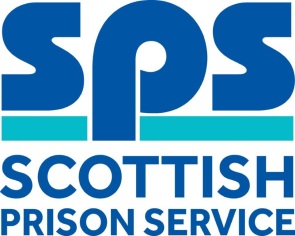 JOB DESCRIPTION & PERSON SPECIFICATIONJob DetailsJob DescriptionPerson SpecificationIt is important to carefully consider the exact requirements for the role and to ensure that they are realistic and justifiable. Each criterion should be marked as essential or desirable. You must also be clear as to how you will measure these through the selection methods chosen in the following section. Selection MethodsJob TitleReport toHR AdministratorHR OfficerLocationDepartmentHours of WorkNumber of Hours37 per weekJob Role StatusIs C&R/PPT a requirement? Pay Band and SalaryDoes this role attract any additional allowances (e.g. on-call allowance, RRA)?£20,805 - £25,868NoJob PurposeJob PurposeYou will contribute to the overall HR Team's delivery, operations and more general HR decision-making within HMP Barlinnie by providing a comprehensive administration service.  This role will provide an excellent opportunity for the post holder to grow and develop as an HR Professional, working within a challenging and fast paced environment. You will contribute to the overall HR Team's delivery, operations and more general HR decision-making within HMP Barlinnie by providing a comprehensive administration service.  This role will provide an excellent opportunity for the post holder to grow and develop as an HR Professional, working within a challenging and fast paced environment. Key Responsibilities of the roleKey Responsibilities of the role1Respond to and follow up HR specific enquiries sensitively, timeously and professionally, ensuring accurate and impartial information and advice falls within the confines of relevant SPS policies and legislation.2Monitor and record the application of HR policies and procedures including sickness absence, code of conduct, toil/banked etc. and produce routine and ad hoc reports for the local SMT and HQ.3Provide HR reports to senior management and HQ.4Facilitate local recruitment and selection activities and participate on local and national sift and selection boards, ensuring all administration relating to recruitment and selection complies with the SPS Recruitment Guidelines and Civil Service Recruitment Principles.5Continuously develop personal knowledge and understanding of HR related issues, policies and legislation, using this knowledge and understanding to contribute to the maintenance and development of HR processes, procedures and systems to assist in the effective daily management of HR issues.6Maintain effective and efficient electronic and paper based filing and data recording systems, ensuring compliance with Records Management Policy, Data Protection Legislation and SPS guidelines.QualificationsQualifications1Minimum of 5 National 4 qualifications including English and Mathematics (or equivalent qualifications) or relevant experienceESSENTIAL2Attained CIPD Certificate in Personnel / HR Practice, or equivalent qualificationDESIRABLEExperience:Experience:1Previous administration experience gained in a similar role/environmentESSENTIAL2Experience of working in a fast paced environment with ability to effectively manage a challenging workload to meet departmental and organisational deadlines  ESSENTIAL3 Competent and experienced in the use of Microsoft Office packages including Word, Excel and OutlookESSENTIALKnowledge and SkillsKnowledge and Skills1Knowledge and understanding of relevant Employment legislation and HR Policies, including Data Protection, Equality & Diversity, Absence Management, Recruitment etcESSENTIAL2Ability to analyse, interpret and report on a range of informationESSENTIAL3Well-developed communication skills at all organisational levels, across a range of mediaESSENTIAL4Ability to build and maintain strong working relationships, working effectively individually and as part of a teamESSENTIALSelection MethodsCompetency based interview	